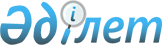 Мәслихаттың 2016 жылғы 21 желтоқсандағы № 87 "Қостанай ауданының 2017-2019 жылдарға арналған аудандық бюджеті туралы" шешіміне өзгерістер мен толықтырулар енгізу туралыҚостанай облысы Қостанай ауданы мәслихатының 2017 жылғы 30 қарашадағы № 188 шешімі. Қостанай облысының Әділет департаментінде 2017 жылғы 14 желтоқсанда № 7382 болып тіркелді
      2008 жылғы 4 желтоқсандағы Қазақстан Республикасы Бюджет кодексінің 106, 109-баптарына сәйкес Қостанай аудандық мәслихаты ШЕШІМ ҚАБЫЛДАДЫ:
      1. Мәслихаттың 2016 жылғы 21 желтоқсандағы № 87 "Қостанай ауданының 2017-2019 жылдарға арналған аудандық бюджеті туралы" шешіміне (Нормативтік құқықтық актілерді мемлекеттік тіркеу тізілімінде № 6790 тіркелген, 2017 жылғы 18 қаңтарда Қазақстан Республикасы нормативтік құқықтық актілерінің эталондық бақылау банкінде жарияланған) мынадай өзгерістер мен толықтырулар енгізілсін: 
      көрсетілген шешімнің 1-тармағы жаңа редакцияда жазылсын:
      "1. Қостанай ауданының 2017-2019 жылдарға арналған аудандық бюджеті тиісінше 1, 2 және 3-қосымшаларға сәйкес, оның ішінде 2017 жылға мынадай көлемдерде бекітілсін: 
      1) кірістер - 8308346,1 мың теңге, оның ішінде:
      салықтық түсімдер бойынша - 3438809,0 мың теңге; 
      салықтық емес түсімдер бойынша - 17527,0 мың теңге; 
      негізгі капиталды сатудан түсетін түсімдер бойынша - 269338,0 мың теңге; 
      трансферттер түсімі бойынша - 4582672,1 мың теңге;
      2) шығындар - 9526499,7 мың теңге;
      3) таза бюджеттік кредиттеу - - 8708,4 мың теңге, оның ішінде:
      бюджеттік кредиттер - 91844,0 мың теңге;
      бюджеттiк кредиттердi өтеу - 100552,4 мың теңге;
      4) қаржы активтерімен операциялар бойынша сальдо - 0,0 мың теңге;
      5) бюджет тапшылығы (профициті) - -1209445,2 мың теңге;
      6) бюджет тапшылығын қаржыландыру (профицитін пайдалану) - 1209445,2 мың теңге.";
      көрсетілген шешімнің 6-тармағы жаңа редакцияда жазылсын:
      "6. 2017 жылға арналған аудан бюджетінде республикалық бюджеттен мұғалімдерге қосымша ақы төлеуге 6839,5 мың теңге сомасында, оның ішінде тілдік курстар бойынша тағылымдамадан өткендерге 157,7 мың теңге сомасында, оқу кезеңінде негізгі қызметкерді алмастырғаны үшін 6681,8 мың теңге сомасында ағымдағы нысаналы трансферттер түсімі көзделгені ескерілсін."; 
      көрсетілген шешімнің 8, 9-тармақтары жаңа редакцияда жазылсын:
      "8. 2017 жылға арналған аудан бюджетінде республикалық бюджеттен Қазақстан Республикасында мүгедектердің құқықтарын қамтамасыз ету және өмір сүру сапасын жақсарту жөніндегі 2012-2018 жылдарға арналған іс-шаралар жоспарын іске асыруға 12403,0 мың теңге сомасында, оның ішінде мүгедектерді міндетті гигиеналық құралдармен қамтамасыз ету нормаларын ұлғайтуға 8340,0 мың теңге сомасында, техникалық көмекші (орын толтырушы) құралдардың тізбесін ұлғайтуға 4063,0 мың теңге сомасында ағымдағы нысаналы трансферттер түсімі көзделгені ескерілсін. 
      9. 2017 жылға арналған аудан бюджетінде республикалық бюджеттен еңбек нарығын дамытуға 15728,0 мың теңге сомасында, оның ішінде жалақысын ішінара субсидиялауға 6651,0 мың теңге сомасында, жастар тәжірибесіне 8599,0 мың теңге сомасында, көшуге субсидиялар беруге 478,0 мың теңге сомасында ағымдағы нысаналы трансферттер түсімі көзделгені ескерілсін."; 
      көрсетілген шешімнің 14, 15, 16, 17-тармақтары жаңа редакцияда жазылсын:
      "14. 2017 жылға арналған аудан бюджетінде облыстық бюджеттен Жұмыспен қамту 2020 жол картасы бойынша 2016 жылы кәсіби даярлауға бағытталған оқуын аяқтауға 4809,4 мың теңге сомасында ағымдағы нысаналы трансферттер түсімі көзделгені ескерілсін.
      15. 2017 жылға арналған аудан бюджетінде облыстық бюджеттен бухгалтерлерді оқытуға 1132,5 мың теңге сомасында ағымдағы нысаналы трансферттер түсімі көзделгені ескерілсін.
      16. 2017 жылға арналған аудан бюджетінде облыстық бюджеттен арнайы тағайындалған аудит жүргізуге 3464,2 мың теңге сомасында ағымдағы нысаналы трансферттер түсімі көзделгені ескерілсін. 
      17. 2017 жылға арналған аудан бюджетінде облыстық бюджеттен "Қостанай ауданы Воскресеновка ауылында "Чин-Сай" үйілген судан қорғау көпір-бөгетін күрделі жөндеу" жобасы бойынша жобалау-сметалық құжаттамаларды әзірлеуге және мемлекеттік сараптамаға 8898,8 мың теңге сомасында ағымдағы нысаналы трансферттер түсімі көзделгені ескерілсін."; 
      көрсетілген шешімнің 20-тармағы жаңа редакцияда жазылсын:
      "20. 2017 жылға арналған аудан бюджетінде облыстық бюджеттен сібір жарасы көмінділерінің топырақты ошақтарының қоршауларын жерге орналастыру құжаттамасын әзірлеуге, топографиялауға және орнатуға 4637,4 мың теңге сомасында ағымдағы нысаналы трансферттер түсімі көзделгені ескерілсін.";
      көрсетілген шешімнің 24-тармағы жаңа редакцияда жазылсын:
      "24. 2017 жылға арналған аудан бюджетінде коммуналдық тұрғын үй қорының тұрғын үйін жобалауға және (немесе) салуға, реконструкциялауға 434146,8 мың теңге сомасында, оның ішінде Қазақстан Республикасының Ұлттық қорынан 272602,0 мың теңге сомасында, облыстық бюджет қаражаттары есебінен 161544,8 мың теңге сомасында нысаналы даму трансферттер түсімі көзделгені ескерілсін.";
      көрсетілген шешімнің 28-тармағы жаңа редакцияда жазылсын:
      "28. 2017 жылға арналған аудан бюджетінде облыстық бюджеттен Қостанай ауданының Надеждинка ауылын сумен жабдықтауға 500,0 мың теңге сомасында нысаналы даму трансферттер түсімі көзделгені ескерілсін.";
      көрсетілген шешімнің 30-1, 30-2, 30-3-тармақтары жаңа редакцияда жазылсын:
      "30-1. 2017 жылға арналған аудан бюджетінде облыстық бюджеттен бөлінген 74382,4 мың теңге сомасында пайдаланылмаған бюджеттік кредиттерді қайтару көзделгені ескерілсін.
      30-2. 2017 жылға арналған аудан бюджетінде облыстық бюджеттен қарыздар бойынша 1409,7 мың теңге сомасында сыйақылар және өзге де төлемдерді төлеу бойынша жергілікті атқарушы органдарының борышына қызмет көрсету көзделгені ескерілсін.
      30-3. 2017 жылға арналған аудан бюджетінде облыстық бюджеттен Нәтижелі жұмыспен қамтуды және жаппай кәсіпкерлікті дамытудың 2017-2021 жылдарға арналған бағдарламасы шеңберінде мобильдік орталықтарда оқуды қоса алғанда, еңбек нарығында сұранысқа ие кәсіптер мен дағдылар бойынша жұмысшы кадрларды қысқа мерзімді кәсіптік оқуға 51471,0 мың теңге сомасында ағымдағы нысаналы трансферттер түсімі көзделгені ескерілсін.";
      көрсетілген шешімнің 30-5-тармағы жаңа редакцияда жазылсын:
      "30-5. 2017 жылға арналған аудан бюджетінде облыстық бюджеттен Заречное ауылының "Северный" шағын ауданындағы 9 көп қабатты тұрғын үйлердің инженерлік коммуникацияларына 7770,0 мың теңге сомасында нысаналы даму трансферттер түсімі көзделгені ескерілсін.";
      көрсетілген шешімнің 30-8-тармағы жаңа редакцияда жазылсын:
      "30-8. 2017 жылға арналған аудан бюджетінде облыстық бюджеттен Қостанай ауданындағы Набережныйды абаттандыруға 311956,4 мың теңге сомасында нысаналы даму трансферттер түсімі көзделгені ескерілсін.";
      көрсетілген шешімнің 30-11, 30-12-тармақтары жаңа редакцияда жазылсын:
      "30-11. 2017 жылға арналған аудан бюджетінде 824880,0 мың теңге сомасында ішкі қарыздар есебінен облыстық бюджеттен берілген кредиттер есебінен сомалар түсімі көзделгені ескерілсін.
      30-12. 2017 жылға арналған аудан бюджетінде инженерлік-коммуникациялық инфрақұрылымды жобалауға, дамытуға, жайластыруға және (немесе) сатып алуға Қазақстан Республикасының Ұлттық қорынан 128259,0 мың теңге сомасында нысаналы даму трансферттер түсімі көзделгені ескерілсін.";
      көрсетілген шешімнің 30-14-тармағы жаңа редакцияда жазылсын:
      "30-14. 2017 жылға арналған аудан бюджетінде облыстық бюджеттен "Затобол кентіндегі Ленин көшесін реконструкциялау" жобасы бойынша кредиторлық берешектерді өтеу бойынша сот шешімін орындауға 22077,1 мың теңге сомасында ағымдағы нысаналы трансферттер түсімі көзделгені ескерілсін.";
      көрсетілген шешімнің 30-27-тармағы жаңа редакцияда жазылсын: 
      "30-27. 2017 жылға арналған аудан бюджетінде облыстық бюджеттен Заречное ауылының "Северный" шағын ауданында ашық нөсерлі кәріз (таулы арық) салуға 20383,3 мың теңге сомасында ағымдағы нысаналы трансферттер түсімі көзделгені ескерілсін.";
      көрсетілген шешім мынадай мазмұндағы 30-28, 30-29, 30-30-тармақтарымен толықтырылсын:
      "30-28. 2017 жылға арналған аудан бюджетінде облыстық бюджеттен Затобол кентіндегі төменгі қысымды газ тарату желілерін салуға 48919,2 мың теңге сомасында нысаналы даму трансферттер түсімі көзделгені ескерілсін.
      30-29. 2017 жылға арналған аудан бюджетінде облыстық бюджеттен Заречное ауылының "Северный" шағын ауданында көп қабатты құрылысының газ қазандығын электрмен жабдықтауға қосуға 7297,0 мың теңге сомасында нысаналы даму трансферттер түсімі көзделгені ескерілсін.
      30-30. 2017 жылға арналған аудан бюджетінде 2017 жылға арналған міндетті әлеуметтік медициналық сақтандыруға жұмыс берушілердің аударымдары бойынша мөлшерлемелерді азайтуға байланысты аудандар бюджеттерінен 20482,7 мың теңге сомасында нысаналы трансферттер түсімі көзделгені ескерілсін.";
      көрсетілген шешімнің 1, 2-қосымшалары осы шешімнің 1, 2-қосымшаларына сәйкес жаңа редакцияда жазылсын.
      2. Осы шешім 2017 жылғы 1 қаңтардан бастап қолданысқа енгізіледі.
      "КЕЛІСІЛДІ"
      Қостанай ауданы әкімдігінің
      "Экономика және қаржы бөлімі"
      мемлекеттік мекемесінің басшысы
      _________________ З. Кенжегарина
      2017 жыл 30 қараша  2017 жылға арналған аудандық бюджет 2018 жылға арналған аудандық бюджет
					© 2012. Қазақстан Республикасы Әділет министрлігінің «Қазақстан Республикасының Заңнама және құқықтық ақпарат институты» ШЖҚ РМК
				
      Қостанай аудандық мәслихатының

      кезектен тыс сессиясының төрағасы 

С. Есментаев

      Қостанай аудандық

      мәслихатының хатшысы 

Б. Копжасаров
Мәслихаттың2017 жылғы 30 қарашадағы№ 188 шешіміне 1-қосымшаМәслихаттың2016 жылғы 21 желтоқсандағы№ 87 шешіміне 1-қосымша
Санаты
Санаты
Санаты
Санаты
Санаты
Санаты
Сомасы,
мың теңге
Сыныбы
Сыныбы
Сыныбы
Сыныбы
Сыныбы
Сомасы,
мың теңге
Ішкі сыныбы
Ішкі сыныбы
Ішкі сыныбы
Сомасы,
мың теңге
Ерекшелігі
Ерекшелігі
Сомасы,
мың теңге
Атауы
Сомасы,
мың теңге
I. Кірістер
8308346,1
1
00
00
0
00
Салықтық түсімдер
3438809,0
1
01
01
0
00
Табыс салығы
1173330,0
1
01
01
2
00
Жеке табыс салығы
1173330,0
1
03
03
0
00
Әлеуметтік салық
819241,0
1
03
03
1
00
Әлеуметтік салық
819241,0
1
04
04
0
00
Меншікке салынатын салықтар
1309435,0
1
04
04
1
00
Мүлікке салынатын салықтар
1100385,0
1
04
04
3
00
Жер салығы
14250,0
1
04
04
4
00
Көлiк құралдарына салынатын салық
181200,0
1
04
04
5
00
Бірыңғай жер салығы
13600,0
1
05
05
0
00
Тауарларға, жұмыстарға және қызметтерге салынатын iшкi салықтар
117683,0
1
05
05
2
00
Акциздер
8300,0
1
05
05
3
00
Табиғи және басқа да ресурстарды пайдаланғаны үшiн түсетiн түсiмдер
54800,0
1
05
05
4
00
Кәсiпкерлiк және кәсiби қызметтi жүргiзгенi үшiн алынатын алымдар
54583,0
1
07
07
0
00
Басқа да салықтар
120,0
1
07
07
1
00
Басқа да салықтар
120,0
1
08
08
0
00
Заңдық маңызы бар әрекеттерді жасағаны және (немесе) оған уәкілеттігі бар мемлекеттік органдар немесе лауазымды адамдар құжаттар бергені үшін алынатын міндетті төлемдер
19000,0
1
08
08
1
00
Мемлекеттік баж
19000,0
2
00
00
0
00
Салықтық емес түсiмдер
17527,0
2
01
01
0
00
Мемлекеттік меншіктен түсетін кірістер
1970,0
2
01
01
5
00
Мемлекет меншігіндегі мүлікті жалға беруден түсетін кірістер
1913,0
2
01
01
7
00
Мемлекеттік бюджеттен берілген кредиттер бойынша сыйақылар
30,0
2
01
01
9
00
Мемлекет меншігінен түсетін басқа да кірістер 
27,0
2
02
02
0
00
Мемлекеттік бюджеттен қаржыландырылатын мемлекеттік мекемелердің тауарларды (жұмыстарды, қызметтерді) өткізуінен түсетін түсімдер 
10300,0
2
02
02
1
00
Мемлекеттік бюджеттен қаржыландырылатын мемлекеттік мекемелердің тауарларды (жұмыстарды, қызметтерді) өткізуінен түсетін түсімдер 
10300,0
2
04
04
0
00
Мемлекеттік бюджеттен қаржыландырылатын, сондай-ақ Қазақстан Республикасы Ұлттық Банкінің бюджетінен (шығыстар сметасынан) қамтылатын және қаржыландырылатын мемлекеттік мекемелер салатын айыппұлдар, өсімпұлдар, санкциялар, өндіріп алулар
257,0
2
04
04
1
00
Мұнай секторы ұйымдарынан түсетін түсімдерді қоспағанда, мемлекеттік бюджеттен қаржыландырылатын, сондай-ақ Қазақстан Республикасы Ұлттық Банкінің бюджетінен (шығыстар сметасынан) қамтылатын және қаржыландырылатын мемлекеттік мекемелер салатын айыппұлдар, өсімпұлдар, санкциялар, өндіріп алулар
257,0
2
06
06
0
00
Басқа да салықтық емес түсімдер
5000,0
2
06
06
1
00
Басқа да салықтық емес түсімдер
5000,0
3
00
00
0
00
Негізгі капиталды сатудан түсетін түсімдер
269338,0
3
01
01
0
00
Мемлекеттік мекемелерге бекітілген мемлекеттік мүлікті сату
247268,0
3
01
01
1
00
Мемлекеттік мекемелерге бекітілген мемлекеттік мүлікті сату
247268,0
3
03
03
0
00
Жердi және материалдық емес активтердi сату
22070,0
3
03
03
1
00
Жерді сату
20000,0
3
03
03
2
00
Материалдық емес активтерді сату 
2070,0
4
00
00
0
00
Трансферттердің түсімдері
4582672,1
4
02
02
0
00
Мемлекеттiк басқарудың жоғары тұрған органдарынан түсетiн трансферттер
4582672,1
4
02
02
2
00
Облыстық бюджеттен түсетін трансферттер
4582672,1
Функционалдық топ
Функционалдық топ
Функционалдық топ
Функционалдық топ
Функционалдық топ
Функционалдық топ
Сомасы,
мың теңге
Кіші функция
Кіші функция
Кіші функция
Кіші функция
Сомасы,
мың теңге
Бюджеттік бағдарламалардың әкімшісі
Бюджеттік бағдарламалардың әкімшісі
Бюджеттік бағдарламалардың әкімшісі
Сомасы,
мың теңге
Бағдарлама
Бағдарлама
Сомасы,
мың теңге
Атауы
Сомасы,
мың теңге
II. Шығындар
9526499,7
01
01
Жалпы сипаттағы мемлекеттік қызметтер
499605,7
1
Мемлекеттік басқарудың жалпы функцияларын орындайтын өкілді, атқарушы және басқа органдар
399643,4
112
Аудан (облыстық маңызы бар қала) мәслихатының аппараты
18150,0
001
Аудан (облыстық маңызы бар қала) мәслихатының қызметін қамтамасыз ету жөніндегі қызметтер
17819,0
003
Мемлекеттік органның күрделі шығыстары
331,0
122
Аудан (облыстық маңызы бар қала) әкімінің аппараты
100376,2
001
Аудан (облыстық маңызы бар қала) әкімінің қызметін қамтамасыз ету жөніндегі қызметтер
96794,2
003
Мемлекеттік органның күрделі шығыстары
3582,0
123
Қаладағы аудан, аудандық маңызы бар қала, кент, ауыл, ауылдық округ әкімінің аппараты
281117,2
001
Қаладағы аудан, аудандық маңызы бар қаланың, кент, ауыл, ауылдық округ әкімінің қызметін қамтамасыз ету жөніндегі қызметтер
263978,2
022
Мемлекеттік органның күрделі шығыстары
17139,0
2
Қаржылық қызмет
741,1
459
Ауданның (облыстық маңызы бар қаланың) экономика және қаржы бөлімі
741,1
010
Жекешелендіру, коммуналдық меншікті басқару, жекешелендіруден кейінгі қызмет және осыған байланысты дауларды реттеу
741,1
9
Жалпы сипаттағы өзге де мемлекеттік қызметтер
99221,2
458
Ауданның (облыстық маңызы бар қаланың) тұрғын үй-коммуналдық шаруашылығы, жолаушылар көлігі және автомобиль жолдары бөлімі
62562,6
001
Жергілікті деңгейде тұрғын үй-коммуналдық шаруашылығы, жолаушылар көлігі және автомобиль жолдары саласындағы мемлекеттік саясатты іске асыру жөніндегі қызметтер
47749,8
013
Мемлекеттік органның күрделі шығыстары
14812,8
459
Ауданның (облыстық маңызы бар қаланың) экономика және қаржы бөлімі
36658,6
001
Ауданның (облыстық маңызы бар қаланың) экономикалық саясаттын қалыптастыру мен дамыту, мемлекеттік жоспарлау, бюджеттік атқару және коммуналдық меншігін басқару саласындағы мемлекеттік саясатты іске асыру жөніндегі қызметтер
35081,6
015
Мемлекеттік органның күрделі шығыстары
1577,0
02
02
Қорғаныс
11160,0
1
Әскери мұқтаждар
8160,0
122
Аудан (облыстық маңызы бар қала) әкімінің аппараты
8160,0
005
Жалпыға бірдей әскери міндетті атқару шеңберіндегі іс-шаралар
8160,0
2
Төтенше жағдайлар жөнiндегi жұмыстарды ұйымдастыру
3000,0
122
Аудан (облыстық маңызы бар қала) әкімінің аппараты
3000,0
006
Аудан (облыстық маңызы бар қала) ауқымындағы төтенше жағдайлардың алдын алу және оларды жою
3000,0
04
04
Білім беру
4522254,8
1
Мектепке дейiнгi тәрбие және оқыту
421405,2
464
Ауданның (облыстық маңызы бар қаланың) білім бөлімі
421405,2
009
Мектепке дейінгі тәрбие мен оқыту ұйымдарының қызметін қамтамасыз ету
179130,2
040
Мектепке дейінгі білім беру ұйымдарында мемлекеттік білім беру тапсырысын іске асыруға
242275,0
2
Бастауыш, негізгі орта және жалпы орта білім беру
3306694,6
123
Қаладағы аудан, аудандық маңызы бар қала, кент, ауыл, ауылдық округ әкімінің аппараты
20937,0
005
Ауылдық жерлерде балаларды мектепке дейін тегін алып баруды және кері алып келуді ұйымдастыру
20937,0
464
Ауданның (облыстық маңызы бар қаланың) білім бөлімі
3186655,6
003
Жалпы білім беру
3110118,6
006
Балаларға қосымша білім беру
76537,0
465
Ауданның (облыстық маңызы бар қаланың) дене шынықтыру және спорт бөлімі
99102,0
017
Балалар мен жасөспірімдерге спорт бойынша қосымша білім беру
99102,0
9
Бiлiм беру саласындағы өзге де қызметтер
794155,0
464
Ауданның (облыстық маңызы бар қаланың) білім бөлімі
794155,0
001
Жергілікті деңгейде білім беру саласындағы мемлекеттік саясатты іске асыру жөніндегі қызметтер
16875,0
005
Ауданның (облыстық маңызы бар қаланың) мемлекеттік білім беру мекемелер үшін оқулықтар мен оқу-әдiстемелiк кешендерді сатып алу және жеткізу
81942,0
007
Аудандық (қалалалық) ауқымдағы мектеп олимпиадаларын және мектептен тыс іс-шараларды өткiзу
1803,0
012
Мемлекеттік органның күрделі шығыстары
900,0
015
Жетім баланы (жетім балаларды) және ата-аналарының қамқорынсыз қалған баланы (балаларды) күтіп-ұстауға қамқоршыларға (қорғаншыларға) ай сайынғы ақшалай қаражат төлемі
41582,0
067
Ведомстволық бағыныстағы мемлекеттік мекемелерінің және ұйымдарының күрделі шығыстары
651053,0
06
06
Әлеуметтiк көмек және әлеуметтiк қамсыздандыру
342586,5
1
Әлеуметтiк қамсыздандыру
70700,8
451
Ауданның (облыстық маңызы бар қаланың) жұмыспен қамту және әлеуметтік бағдарламалар бөлімі
46569,8
005
Мемлекеттік атаулы әлеуметтік көмек
8790,0
016
18 жасқа дейінгі балаларға мемлекеттік жәрдемақылар
32062,0
025
"Өрлеу" жобасы бойынша келісілген қаржылай көмекті енгізу
5717,8
464
Ауданның (облыстық маңызы бар қаланың) білім бөлімі
24131,0
030
Патронат тәрбиешілерге берілген баланы (балаларды) асырап бағу
24131,0
2
Әлеуметтiк көмек
210734,5
451
Ауданның (облыстық маңызы бар қаланың) жұмыспен қамту және әлеуметтік бағдарламалар бөлімі
210734,5
002
Жұмыспен қамту бағдарламасы
96562,4
006
Тұрғын үйге көмек көрсету
6061,0
007
Жергілікті өкілетті органдардың шешімі бойынша мұқтаж азаматтардың жекелеген топтарына әлеуметтік көмек
28798,3
010
Үйден тәрбиеленіп оқытылатын мүгедек балаларды материалдық қамтамасыз ету
4919,0
014
Мұқтаж азаматтарға үйде әлеуметтiк көмек көрсету
41179,0
017
Мүгедектерді оңалту жеке бағдарламасына сәйкес, мұқтаж мүгедектерді міндетті гигиеналық құралдармен және ымдау тілі мамандарының қызмет көрсетуін, жеке көмекшілермен қамтамасыз ету
10263,7
023
Жұмыспен қамту орталықтарының қызметін қамтамасыз ету
22951,1
9
Әлеуметтiк көмек және әлеуметтiк қамтамасыз ету салаларындағы өзге де қызметтер
61151,2
451
Ауданның (облыстық маңызы бар қаланың) жұмыспен қамту және әлеуметтік бағдарламалар бөлімі
61151,2
001
Жергілікті деңгейде халық үшін әлеуметтік бағдарламаларды жұмыспен қамтуды қамтамасыз етуді іске асыру саласындағы мемлекеттік саясатты іске асыру жөніндегі қызметтер
43148,0
011
Жәрдемақыларды және басқа да әлеуметтік төлемдерді есептеу, төлеу мен жеткізу бойынша қызметтерге ақы төлеу
730,0
021
Мемлекеттік органның күрделі шығыстары
902,2
050
Қазақстан Республикасында мүгедектердің құқықтарын қамтамасыз ету және өмір сүру сапасын жақсарту жөніндегі 2012-2018 жылдарға арналған іс-шаралар жоспарын іске асыру
12403,0
067
Ведомстволық бағыныстағы мемлекеттік мекемелерінің және ұйымдарының күрделі шығыстары
3968,0
07
07
Тұрғын үй-коммуналдық шаруашылық
2197613,9
1
Тұрғын үй шаруашылығы
1648261,3
123
Қаладағы аудан, аудандық маңызы бар қала, кент, ауыл, ауылдық округ әкімінің аппараты
61,3
007
Аудандық маңызы бар қаланың, кенттің, ауылдың, ауылдық округтің мемлекеттік тұрғын үй қорының сақталуын ұйымдастыру
61,3
458
Ауданның (облыстық маңызы бар қаланың) тұрғын үй-коммуналдық шаруашылығы, жолаушылар көлігі және автомобиль жолдары бөлімі
7278,0
003
Мемлекеттік тұрғын үй қорының сақтаулуын ұйымдастыру
7278,0
467
Ауданның (облыстық маңызы бар қаланың) құрылыс бөлімі
1640922,0
003
Коммуналдық тұрғын үй қорының тұрғын үйін жобалау және (немесе) салу, реконструкциялау
1339979,8
004
Инженерлік-коммуникациялық инфрақұрылымды жобалау, дамыту және (немесе) жайластыру
300942,2
2
Коммуналдық шаруашылық
430937,2
458
Ауданның (облыстық маңызы бар қаланың) тұрғын үй-коммуналдық шаруашылығы, жолаушылар көлігі және автомобиль жолдары бөлімі
408402,9
012
Сумен жабдықтау және су бұру жүйесінің жұмыс істеуі
13884,4
029
Сумен жабдықтау және су бұру жүйелерін дамыту
3400,0
048
Қаланы және елді мекендерді абаттандыруды дамыту
391118,5
467
Ауданның (облыстық маңызы бар қаланың) құрылыс бөлімі
22534,3
058
Елді мекендердегі сумен жабдықтау және су бұру жүйелерін дамыту
22534,3
3
Елді-мекендерді көркейту
118415,4
123
Қаладағы аудан, аудандық маңызы бар қала, кент, ауыл, ауылдық округ әкімінің аппараты
14402,1
008
Елді мекендердегі көшелерді жарықтандыру
14402,1
458
Ауданның (облыстық маңызы бар қаланың) тұрғын үй-коммуналдық шаруашылығы, жолаушылар көлігі және автомобиль жолдары бөлімі
104013,3
017
Жерлеу орындарын ұстау және туыстары жоқ адамдарды жерлеу
1820,0
018
Елдi мекендердi абаттандыру және көгалдандыру
102193,3
08
08
Мәдениет, спорт, туризм және ақпараттық кеңістiк
375881,0
1
Мәдениет саласындағы қызмет
106064,1
455
Ауданның (облыстық маңызы бар қаланың) мәдениет және тілдерді дамыту бөлімі
106064,1
003
Мәдени-демалыс жұмысын қолдау
106064,1
2
Спорт
97445,7
465
Ауданның (облыстық маңызы бар қаланың) дене шынықтыру және спорт бөлімі
97445,7
001
Жергілікті деңгейде дене шынықтыру және спорт саласындағы мемлекеттік саясатты іске асыру жөніндегі қызметтер
9741,1
004
Мемлекеттік органның күрделі шығыстары
388,9
005
Ұлттық және бұқаралық спорт түрлерін дамыту
72131,7
006
Аудандық (облыстық маңызы бар қалалық) деңгейде спорттық жарыстар өткiзу
7010,0
007
Әртүрлi спорт түрлерi бойынша аудан (облыстық маңызы бар қала) құрама командаларының мүшелерiн дайындау және олардың облыстық спорт жарыстарына қатысуы
7513,0
032
Ведомстволық бағыныстағы мемлекеттік мекемелерінің және ұйымдарының күрделі шығыстары
661,0
3
Ақпараттық кеңiстiк
100321,2
455
Ауданның (облыстық маңызы бар қаланың) мәдениет және тілдерді дамыту бөлімі
82961,0
006
Аудандық (қалалық) кiтапханалардың жұмыс iстеуi
71048,0
007
Мемлекеттiк тiлдi және Қазақстан халқының басқа да тiлдерін дамыту
11913,0
456
Ауданның (облыстық маңызы бар қаланың) ішкі саясат бөлімі
17360,2
002
Мемлекеттік ақпараттық саясат жүргізу жөніндегі қызметтер
17360,2
9
Мәдениет, спорт, туризм және ақпараттық кеңiстiктi ұйымдастыру жөнiндегi өзге де қызметтер
72050,0
455
Ауданның (облыстық маңызы бар қаланың) мәдениет және тілдерді дамыту бөлімі
47240,0
001
Жергілікті деңгейде тілдерді және мәдениетті дамыту саласындағы мемлекеттік саясатты іске асыру жөніндегі қызметтер
8830,0
010
Мемлекеттік органның күрделі шығыстары
284,0
032
Ведомстволық бағыныстағы мемлекеттік мекемелерінің және ұйымдарының күрделі шығыстары
38126,0
456
Ауданның (облыстық маңызы бар қаланың) ішкі саясат бөлімі
24810,0
001
Жергілікті деңгейде ақпарат, мемлекеттілікті нығайту және азаматтардың әлеуметтік сенімділігін қалыптастыру саласында мемлекеттік саясатты іске асыру жөніндегі қызметтер
10442,0
003
Жастар саясаты саласында іс-шараларды іске асыру
13553,0
006
Мемлекеттік органның күрделі шығыстары
815,0
09
09
Отын-энергетика кешенi және жер қойнауын пайдалану
138129,2
9
Отын-энергетика кешені және жер қойнауын пайдалану саласындағы өзге де қызметтер
138129,2
458
Ауданның (облыстық маңызы бар қаланың) тұрғын үй-коммуналдық шаруашылығы, жолаушылар көлігі және автомобиль жолдары бөлімі
138129,2
036
Газ тасымалдау жүйесін дамыту
138129,2
10
10
Ауыл, су, орман, балық шаруашылығы, ерекше қорғалатын табиғи аумақтар, қоршаған ортаны және жануарлар дүниесін қорғау, жер қатынастары
156587,7
1
Ауыл шаруашылығы
121760,6
462
Ауданның (облыстық маңызы бар қаланың) ауыл шаруашылығы бөлімі
21989,0
001
Жергілікте деңгейде ауыл шаруашылығы саласындағы мемлекеттік саясатты іске асыру жөніндегі қызметтер
21183,0
006
Мемлекеттік органның күрделі шығыстары
806,0
473
Ауданның (облыстық маңызы бар қаланың) ветеринария бөлімі
99771,6
001
Жергілікті деңгейде ветеринария саласындағы мемлекеттік саясатты іске асыру жөніндегі қызметтер
27132,5
003
Мемлекеттік органның күрделі шығыстары
695,0
006
Ауру жануарларды санитарлық союды ұйымдастыру
28,1
009
Жануарлардың энзоотиялық аурулары бойынша ветеринариялық іс-шараларды жүргізу
1708,0
011
Эпизоотияға қарсы іс-шаралар жүргізу
70208,0
6
Жер қатынастары
17527,4
463
Ауданның (облыстық маңызы бар қаланың) жер қатынастары бөлімі
17527,4
001
Аудан (облыстық маңызы бар қала) аумағында жер қатынастарын реттеу саласындағы мемлекеттік саясатты іске асыру жөніндегі қызметтер
11179,0
006
Аудандардың, облыстық маңызы бар, аудандық маңызы бар қалалардың, кенттердiң, ауылдардың, ауылдық округтердiң шекарасын белгiлеу кезiнде жүргiзiлетiн жерге орналастыру
6073,4
007
Мемлекеттік органның күрделі шығыстары
275,0
9
Ауыл, су, орман, балық шаруашылығы, қоршаған ортаны қорғау және жер қатынастары саласындағы басқа да қызметтер
17299,7
459
Ауданның (облыстық маңызы бар қаланың) экономика және қаржы бөлімі
17299,7
099
Мамандарға әлеуметтік қолдау көрсету жөніндегі шараларды іске асыру
17299,7
11
11
Өнеркәсіп, сәулет, қала құрылысы және құрылыс қызметі
63001,5
2
Сәулет, қала құрылысы және құрылыс қызметі
63001,5
467
Ауданның (облыстық маңызы бар қаланың) құрылыс бөлімі
40557,5
001
Жергілікті деңгейде құрылыс саласындағы мемлекеттік саясатты іске асыру жөніндегі қызметтер
40009,5
017
Мемлекеттік органның күрделі шығыстары
548,0
468
Ауданның (облыстық маңызы бар қаланың) сәулет және қала құрылысы бөлімі
22444,0
001
Жергілікті деңгейде сәулет және қала құрылысы саласындағы мемлекеттік саясатты іске асыру жөніндегі қызметтер
11002,0
003
Аудан аумағында қала құрылысын дамыту схемаларын және елді мекендердің бас жоспарларын әзірлеу
11002,0
004
Мемлекеттік органның күрделі шығыстары
440,0
12
12
Көлiк және коммуникация
1066497,7
1
Автомобиль көлiгi
1066497,7
123
Қаладағы аудан, аудандық маңызы бар қала, кент, ауыл, ауылдық округ әкімінің аппараты
11425,0
013
Аудандық маңызы бар қалаларда, кенттерде, ауылдарда, ауылдық округтерде автомобиль жолдарының жұмыс істеуін қамтамасыз ету
11425,0
458
Ауданның (облыстық маңызы бар қаланың) тұрғын үй-коммуналдық шаруашылығы, жолаушылар көлігі және автомобиль жолдары бөлімі
1055072,7
022
Көлік инфрақұрылымын дамыту
635756,0
023
Автомобиль жолдарының жұмыс істеуін қамтамасыз ету
49198,7
045
Аудандық маңызы бар автомобиль жолдарын және елді-мекендердің көшелерін күрделі және орташа жөндеу
370118,0
13
13
Басқалар
11544,0
3
Кәсiпкерлiк қызметтi қолдау және бәсекелестікті қорғау
11544,0
469
Ауданның (облыстық маңызы бар қаланың) кәсіпкерлік бөлімі
11544,0
001
Жергілікті деңгейде кәсіпкерлікті дамыту саласындағы мемлекеттік саясатты іске асыру жөніндегі қызметтер
11004,0
004
Мемлекеттік органның күрделі шығыстары
540,0
14
14
Борышқа қызмет көрсету
1409,7
1
Борышқа қызмет көрсету
1409,7
459
Ауданның (облыстық маңызы бар қаланың) экономика және қаржы бөлімі
1409,7
021
Жергілікті атқарушы органдардың облыстық бюджеттен қарыздар бойынша сыйақылар мен өзге де төлемдерді төлеу бойынша борышына қызмет көрсету
1409,7
15
15
Трансферттер
140228,0
1
Трансферттер
140228,0
459
Ауданның (облыстық маңызы бар қаланың) экономика және қаржы бөлімі
140228,0
006
Нысаналы пайдаланылмаған (толық пайдаланылмаған) трансферттерді қайтару
7253,0
024
Заңнаманы өзгертуге байланысты жоғары тұрған бюджеттің шығындарын өтеуге төменгі тұрған бюджеттен ағымдағы нысаналы трансферттер
20482,7
051
Жергілікті өзін-өзі басқару органдарына берілетін трансферттер
110694,1
054
Қазақстан Республикасының Ұлттық қорынан берілетін нысаналы трансферт есебінен республикалық бюджеттен бөлінген пайдаланылмаған (түгел пайдаланылмаған) нысаналы трансферттердің сомасын қайтару
1798,2
III. Таза бюджеттік кредиттеу
-8708,4
Бюджеттік кредиттер
91844,0
10
10
Ауыл, су, орман, балық шаруашылығы, ерекше қорғалатын табиғи аумақтар, қоршаған ортаны және жануарлар дүниесін қорғау, жер қатынастары
91844,0
9
Ауыл, су, орман, балық шаруашылығы, қоршаған ортаны қорғау және жер қатынастары саласындағы басқа да қызметтер
91844,0
459
Ауданның (облыстық маңызы бар қаланың) экономика және қаржы бөлімі
91844,0
018
Мамандарды әлеуметтік қолдау шараларын іске асыру үшін бюджеттік кредиттер
91844,0
Санаты
Санаты
Санаты
Санаты
Санаты
Санаты
Сомасы,
мың теңге
Сыныбы
Сыныбы
Сыныбы
Сыныбы
Сыныбы
Сомасы,
мың теңге
Ішкі сыныбы
Ішкі сыныбы
Ішкі сыныбы
Сомасы,
мың теңге
Ерекшелігі
Ерекшелігі
Сомасы,
мың теңге
Атауы
Сомасы,
мың теңге
Бюджеттік кредиттерді өтеу
100552,4
5
Бюджеттік кредиттерді өтеу
100552,4
01
01
Бюджеттік кредиттерді өтеу
100552,4
1
Мемлекеттік бюджеттен берілген бюджеттік кредиттерді өтеу
100552,4
13
Жеке тұлғаларға жергілікті бюджеттен берілген бюджеттік кредиттерді өтеу
26170,0
21
Мамандандырылған ұйымдарды қоспағанда, жергілікті бюджеттен заңды тұлғаларға берілген бюджеттік кредиттерді өтеу
74382,4
Функционалдық топ
Функционалдық топ
Функционалдық топ
Функционалдық топ
Функционалдық топ
Функционалдық топ
Сомасы,
мың теңге
Кіші функция
Кіші функция
Кіші функция
Кіші функция
Кіші функция
Сомасы,
мың теңге
Бюджеттік бағдарла-малардың әкімшісі
Бюджеттік бағдарла-малардың әкімшісі
Бюджеттік бағдарла-малардың әкімшісі
Сомасы,
мың теңге
Бағдарлама
Бағдарлама
Сомасы,
мың теңге
Атауы
Сомасы,
мың теңге
IV. Қаржы активтерімен операциялар бойынша сальдо
0,0
V. Бюджет тапшылығы (профициті)
-1209445,2
VI. Бюджет тапшылығын қаржыландыру (профицитін пайдалану)
1209445,2Мәслихаттың2017 жылғы 30 қарашадағы№ 188 шешіміне 2-қосымшаМәслихаттың2016 жылғы 21 желтоқсандағы№ 87 шешіміне 2-қосымша
Санаты
Санаты
Санаты
Санаты
Санаты
Санаты
Сомасы,
мың теңге
Сыныбы
Сыныбы
Сыныбы
Сыныбы
Сыныбы
Сомасы,
мың теңге
Ішкі сыныбы
Ішкі сыныбы
Ішкі сыныбы
Сомасы,
мың теңге
Ерекшелігі
Ерекшелігі
Сомасы,
мың теңге
Атауы
Сомасы,
мың теңге
I. Кірістер
7416202,5
1
00
00
0
00
Салықтық түсімдер 
3447266,0
1
01
01
0
00
Табыс салығы
1204820,0
1
01
01
2
00
Жеке табыс салығы
1204820,0
1
03
03
0
00
Әлеуметтік салық
880000,0
1
03
03
1
00
Әлеуметтік салық
880000,0
1
04
04
0
00
Меншікке салынатын салықтар
1228366,0
1
04
04
1
00
Мүлікке салынатын салықтар
988560,0
1
04
04
3
00
Жер салығы
17206,0
1
04
04
4
00
Көлiк құралдарына салынатын салық
206000,0
1
04
04
5
00
Бірыңғай жер салығы
16600,0
1
05
05
0
00
Тауарларға, жұмыстарға және қызметтерге салынатын iшкi салықтар
115080,0
1
05
05
2
00
Акциздер
8880,0
1
05
05
3
00
Табиғи және басқа да ресурстарды пайдаланғаны үшiн түсетiн түсiмдер
54800,0
1
05
05
4
00
Кәсiпкерлiк және кәсiби қызметтi жүргiзгенi үшiн алынатын алымдар
51400,0
1
07
07
0
00
Басқа да салықтар
500,0
1
07
07
1
00
Басқа да салықтар
500,0
1
08
08
0
00
Заңдық маңызы бар әрекеттерді жасағаны және (немесе) оған уәкілеттігі бар мемлекеттік органдар немесе лауазымды адамдар құжаттар бергені үшін алынатын міндетті төлемдер
18500,0
1
08
08
1
00
Мемлекеттік баж
18500,0
2
00
00
0
00
Салықтық емес түсiмдер
8000,0
2
01
01
0
00
Мемлекеттік меншіктен түсетін кірістер
2700,0
2
01
01
5
00
Мемлекет меншігіндегі мүлікті жалға беруден түсетін кірістер
2700,0
2
06
06
0
00
Басқа да салықтық емес түсімдер
5300,0
2
06
06
1
00
Басқа да салықтық емес түсімдер
5300,0
3
00
00
0
00
Негізгі капиталды сатудан түсетін түсімдер
68403,0
3
01
01
0
00
Мемлекеттік мекемелерге бекітілген мемлекеттік мүлікті сату
18700,0
3
01
01
1
00
Мемлекеттік мекемелерге бекітілген мемлекеттік мүлікті сату
18700,0
3
03
03
0
00
Жердi және материалдық емес активтердi сату
49703,0
3
03
03
1
00
Жерді сату
49703,0
4
00
00
0
00
Трансферттердің түсімдері
3892533,5
4
02
02
0
00
Мемлекеттiк басқарудың жоғары тұрған органдарынан түсетiн трансферттер
3892533,5
4
02
02
2
00
Облыстық бюджеттен түсетін трансферттер
3892533,5
Функционалдық топ
Функционалдық топ
Функционалдық топ
Функционалдық топ
Функционалдық топ
Функционалдық топ
Сомасы,
мың теңге
Кіші функция
Кіші функция
Кіші функция
Кіші функция
Сомасы,
мың теңге
Бюджеттік бағдарламалардың әкімшісі
Бюджеттік бағдарламалардың әкімшісі
Бюджеттік бағдарламалардың әкімшісі
Сомасы,
мың теңге
Бағдарлама
Бағдарлама
Сомасы,
мың теңге
Атауы
Сомасы,
мың теңге
II. Шығындар
7640543,5
01
01
Жалпы сипаттағы мемлекеттік қызметтер
440457,0
1
Мемлекеттік басқарудың жалпы функцияларын орындайтын өкілді, атқарушы және басқа органдар
386163,0
112
Аудан (облыстық маңызы бар қала) мәслихатының аппараты
16636,0
001
Аудан (облыстық маңызы бар қала) мәслихатының қызметін қамтамасыз ету жөніндегі қызметтер
16636,0
122
Аудан (облыстық маңызы бар қала) әкімінің аппараты
99927,0
001
Аудан (облыстық маңызы бар қала) әкімінің қызметін қамтамасыз ету жөніндегі қызметтер
99927,0
123
Қаладағы аудан, аудандық маңызы бар қала, кент, ауыл, ауылдық округ әкімінің аппараты
269600,0
001
Қаладағы аудан, аудандық маңызы бар қаланың, кент, ауыл, ауылдық округ әкімінің қызметін қамтамасыз ету жөніндегі қызметтер
269600,0
2
Қаржылық қызмет
4789,0
459
Ауданның (облыстық маңызы бар қаланың) экономика және қаржы бөлімі
4789,0
003
Салық салу мақсатында мүлікті бағалауды жүргізу
3180,0
010
Жекешелендіру, коммуналдық меншікті басқару, жекешелендіруден кейінгі қызмет және осыған байланысты дауларды реттеу
1609,0
9
Жалпы сипаттағы өзге де мемлекеттік қызметтер
49505,0
458
Ауданның (облыстық маңызы бар қаланың) тұрғын үй-коммуналдық шаруашылығы, жолаушылар көлігі және автомобиль жолдары бөлімі
15250,0
001
Жергілікті деңгейде тұрғын үй-коммуналдық шаруашылығы, жолаушылар көлігі және автомобиль жолдары саласындағы мемлекеттік саясатты іске асыру жөніндегі қызметтер
15250,0
459
Ауданның (облыстық маңызы бар қаланың) экономика және қаржы бөлімі
34255,0
001
Ауданның (облыстық маңызы бар қаланың) экономикалық саясаттын қалыптастыру мен дамыту, мемлекеттік жоспарлау, бюджеттік атқару және коммуналдық меншігін басқару саласындағы мемлекеттік саясатты іске асыру жөніндегі қызметтер
34255,0
02
02
Қорғаныс
13131,0
1
Әскери мұқтаждар
9541,0
122
Аудан (облыстық маңызы бар қала) әкімінің аппараты
9541,0
005
Жалпыға бірдей әскери міндетті атқару шеңберіндегі іс-шаралар
9541,0
2
Төтенше жағдайлар жөнiндегi жұмыстарды ұйымдастыру
3590,0
122
Аудан (облыстық маңызы бар қала) әкімінің аппараты
3590,0
006
Аудан (облыстық маңызы бар қала) ауқымындағы төтенше жағдайлардың алдын алу және оларды жою
3180,0
007
Аудандық (қалалық) ауқымдағы дала өрттерінің, сондай-ақ мемлекеттік өртке қарсы қызмет органдары құрылмаған елдi мекендерде өрттердің алдын алу және оларды сөндіру жөніндегі іс-шаралар
410,0
04
04
Білім беру
4044907,5
1
Мектепке дейiнгi тәрбие және оқыту
363755,0
464
Ауданның (облыстық маңызы бар қаланың) білім бөлімі
363755,0
009
Мектепке дейінгі тәрбие мен оқыту ұйымдарының қызметін қамтамасыз ету
186677,0
040
Мектепке дейінгі білім беру ұйымдарында мемлекеттік білім беру тапсырысын іске асыруға
177078,0
2
Бастауыш, негізгі орта және жалпы орта білім беру
3401806,5
123
Қаладағы аудан, аудандық маңызы бар қала, кент, ауыл, ауылдық округ әкімінің аппараты
22411,0
005
Ауылдық жерлерде балаларды мектепке дейін тегін алып баруды және кері алып келуді ұйымдастыру
22411,0
464
Ауданның (облыстық маңызы бар қаланың) білім бөлімі
3281831,5
003
Жалпы білім беру
3202233,5
006
Балаларға қосымша білім беру
79598,0
465
Ауданның (облыстық маңызы бар қаланың) дене шынықтыру және спорт бөлімі
97564,0
017
Балалар мен жасөспірімдерге спорт бойынша қосымша білім беру
97564,0
9
Бiлiм беру саласындағы өзге де қызметтер
279346,0
464
Ауданның (облыстық маңызы бар қаланың) білім бөлімі
279346,0
001
Жергілікті деңгейде білім беру саласындағы мемлекеттік саясатты іске асыру жөніндегі қызметтер
17754,0
005
Ауданның (облыстық маңызы бар қаланың) мемлекеттік білім беру мекемелер үшін оқулықтар мен оқу-әдiстемелiк кешендерді сатып алу және жеткізу
29425,0
007
Аудандық (қалалалық) ауқымдағы мектеп олимпиадаларын және мектептен тыс іс-шараларды өткiзу
1424,0
015
Жетім баланы (жетім балаларды) және ата-аналарының қамқорынсыз қалған баланы (балаларды) күтіп-ұстауға қамқоршыларға (қорғаншыларға) ай сайынғы ақшалай қаражат төлемі
45177,0
067
Ведомстволық бағыныстағы мемлекеттік мекемелерінің және ұйымдарының күрделі шығыстары
185566,0
06
06
Әлеуметтiк көмек және әлеуметтiк қамсыздандыру
267011,0
1
Әлеуметтiк қамсыздандыру
70783,0
451
Ауданның (облыстық маңызы бар қаланың) жұмыспен қамту және әлеуметтік бағдарламалар бөлімі
47331,0
005
Мемлекеттік атаулы әлеуметтік көмек
7303,0
016
18 жасқа дейінгі балаларға мемлекеттік жәрдемақылар
36954,0
025
"Өрлеу" жобасы бойынша келісілген қаржылай көмекті енгізу
3074,0
464
Ауданның (облыстық маңызы бар қаланың) білім бөлімі
23452,0
030
Патронат тәрбиешілерге берілген баланы (балаларды) асырап бағу
23452,0
2
Әлеуметтiк көмек
163755,0
451
Ауданның (облыстық маңызы бар қаланың) жұмыспен қамту және әлеуметтік бағдарламалар бөлімі
163755,0
002
Жұмыспен қамту бағдарламасы
25723,0
006
Тұрғын үйге көмек көрсету
10665,0
007
Жергілікті өкілетті органдардың шешімі бойынша мұқтаж азаматтардың жекелеген топтарына әлеуметтік көмек
39460,0
010
Үйден тәрбиеленіп оқытылатын мүгедек балаларды материалдық қамтамасыз ету
6062,0
014
Мұқтаж азаматтарға үйде әлеуметтiк көмек көрсету
43740,0
017
Мүгедектерді оңалту жеке бағдарламасына сәйкес, мұқтаж мүгедектерді міндетті гигиеналық құралдармен және ымдау тілі мамандарының қызмет көрсетуін, жеке көмекшілермен қамтамасыз ету
14051,0
023
Жұмыспен қамту орталықтарының қызметін қамтамасыз ету
24054,0
9
Әлеуметтiк көмек және әлеуметтiк қамтамасыз ету салаларындағы өзге де қызметтер
32473,0
451
Ауданның (облыстық маңызы бар қаланың) жұмыспен қамту және әлеуметтік бағдарламалар бөлімі
32473,0
001
Жергілікті деңгейде халық үшін әлеуметтік бағдарламаларды жұмыспен қамтуды қамтамасыз етуді іске асыру саласындағы мемлекеттік саясатты іске асыру жөніндегі қызметтер
30957,0
011
Жәрдемақыларды және басқа да әлеуметтік төлемдерді есептеу, төлеу мен жеткізу бойынша қызметтерге ақы төлеу
1516,0
07
07
Тұрғын үй-коммуналдық шаруашылық
1715740,8
1
Тұрғын үй шаруашылығы
1380882,3
467
Ауданның (облыстық маңызы бар қаланың) құрылыс бөлімі
1380882,3
003
Коммуналдық тұрғын үй қорының тұрғын үйін жобалау және (немесе) салу, реконструкциялау
619691,0
004
Инженерлік-коммуникациялық инфрақұрылымды жобалау, дамыту және (немесе) жайластыру
761191,3
2
Коммуналдық шаруашылық
266543,5
458
Ауданның (облыстық маңызы бар қаланың) тұрғын үй-коммуналдық шаруашылығы, жолаушылар көлігі және автомобиль жолдары бөлімі
247124,0
048
Қаланы және елді мекендерді абаттандыруды дамыту
247124,0
467
Ауданның (облыстық маңызы бар қаланың) құрылыс бөлімі
19419,5
058
Елді мекендердегі сумен жабдықтау және су бұру жүйелерін дамыту
19419,5
3
Елді-мекендерді көркейту
68315,0
123
Қаладағы аудан, аудандық маңызы бар қала, кент, ауыл, ауылдық округ әкімінің аппараты
23061,0
008
Елді мекендердегі көшелерді жарықтандыру
23061,0
458
Ауданның (облыстық маңызы бар қаланың) тұрғын үй-коммуналдық шаруашылығы, жолаушылар көлігі және автомобиль жолдары бөлімі
45254,0
017
Жерлеу орындарын ұстау және туыстары жоқ адамдарды жерлеу
1134,0
018
Елдi мекендердi абаттандыру және көгалдандыру
44120,0
08
08
Мәдениет, спорт, туризм және ақпараттық кеңістiк
313378,0
1
Мәдениет саласындағы қызмет
87353,0
455
Ауданның (облыстық маңызы бар қаланың) мәдениет және тілдерді дамыту бөлімі
87353,0
003
Мәдени-демалыс жұмысын қолдау
87353,0
2
Спорт
93670,0
465
Ауданның (облыстық маңызы бар қаланың) дене шынықтыру және спорт бөлімі
93670,0
001
Жергілікті деңгейде дене шынықтыру және спорт саласындағы мемлекеттік саясатты іске асыру жөніндегі қызметтер
9489,0
005
Ұлттық және бұқаралық спорт түрлерін дамыту
78128,0
006
Аудандық (облыстық маңызы бар қалалық) деңгейде спорттық жарыстар өткiзу
3260,0
007
Әртүрлi спорт түрлерi бойынша аудан (облыстық маңызы бар қала) құрама командаларының мүшелерiн дайындау және олардың облыстық спорт жарыстарына қатысуы
2793,0
3
Ақпараттық кеңiстiк
100285,0
455
Ауданның (облыстық маңызы бар қаланың) мәдениет және тілдерді дамыту бөлімі
85198,0
006
Аудандық (қалалық) кiтапханалардың жұмыс iстеуi
72607,0
007
Мемлекеттiк тiлдi және Қазақстан халқының басқа да тiлдерін дамыту
12591,0
456
Ауданның (облыстық маңызы бар қаланың) ішкі саясат бөлімі
15087,0
002
Мемлекеттік ақпараттық саясат жүргізу жөніндегі қызметтер
15087,0
9
Мәдениет, спорт, туризм және ақпараттық кеңiстiктi ұйымдастыру жөнiндегi өзге де қызметтер
32070,0
455
Ауданның (облыстық маңызы бар қаланың) мәдениет және тілдерді дамыту бөлімі
9203,0
001
Жергілікті деңгейде тілдерді және мәдениетті дамыту саласындағы мемлекеттік саясатты іске асыру жөніндегі қызметтер
9203,0
456
Ауданның (облыстық маңызы бар қаланың) ішкі саясат бөлімі
22867,0
001
Жергілікті деңгейде ақпарат, мемлекеттілікті нығайту және азаматтардың әлеуметтік сенімділігін қалыптастыру саласында мемлекеттік саясатты іске асыру жөніндегі қызметтер
11513,0
003
Жастар саясаты саласында іс-шараларды іске асыру
11354,0
09
09
Отын-энергетика кешенi және жер қойнауын пайдалану
69119,0
9
Отын-энергетика кешені және жер қойнауын пайдалану саласындағы өзге де қызметтер
69119,0
458
Ауданның (облыстық маңызы бар қаланың) тұрғын үй-коммуналдық шаруашылығы, жолаушылар көлігі және автомобиль жолдары бөлімі
69119,0
036
Газ тасымалдау жүйесін дамыту
69119,0
10
10
Ауыл, су, орман, балық шаруашылығы, ерекше қорғалатын табиғи аумақтар, қоршаған ортаны және жануарлар дүниесін қорғау, жер қатынастары
150256,0
1
Ауыл шаруашылығы
119303,0
462
Ауданның (облыстық маңызы бар қаланың) ауыл шаруашылығы бөлімі
21876,0
001
Жергілікте деңгейде ауыл шаруашылығы саласындағы мемлекеттік саясатты іске асыру жөніндегі қызметтер
21876,0
473
Ауданның (облыстық маңызы бар қаланың) ветеринария бөлімі
97427,0
001
Жергілікті деңгейде ветеринария саласындағы мемлекеттік саясатты іске асыру жөніндегі қызметтер
20714,0
006
Ауру жануарларды санитарлық союды ұйымдастыру
2346,0
009
Жануарлардың энзоотиялық аурулары бойынша ветеринариялық іс-шараларды жүргізу
1708,0
011
Эпизоотияға қарсы іс-шаралар жүргізу
72659,0
6
Жер қатынастары
11267,0
463
Ауданның (облыстық маңызы бар қаланың) жер қатынастары бөлімі
11267,0
001
Аудан (облыстық маңызы бар қала) аумағында жер қатынастарын реттеу саласындағы мемлекеттік саясатты іске асыру жөніндегі қызметтер
11267,0
9
Ауыл, су, орман, балық шаруашылығы, қоршаған ортаны қорғау және жер қатынастары саласындағы басқа да қызметтер
19686,0
459
Ауданның (облыстық маңызы бар қаланың) экономика және қаржы бөлімі
19686,0
099
Мамандарға әлеуметтік қолдау көрсету жөніндегі шараларды іске асыру
19686,0
11
11
Өнеркәсіп, сәулет, қала құрылысы және құрылыс қызметі
29392,0
2
Сәулет, қала құрылысы және құрылыс қызметі
29392,0
467
Ауданның (облыстық маңызы бар қаланың) құрылыс бөлімі
17738,0
001
Жергілікті деңгейде құрылыс саласындағы мемлекеттік саясатты іске асыру жөніндегі қызметтер
17738,0
468
Ауданның (облыстық маңызы бар қаланың) сәулет және қала құрылысы бөлімі
11654,0
001
Жергілікті деңгейде сәулет және қала құрылысы саласындағы мемлекеттік саясатты іске асыру жөніндегі қызметтер
11654,0
12
12
Көлiк және коммуникация
517693,2
1
Автомобиль көлiгi
517693,2
123
Қаладағы аудан, аудандық маңызы бар қала, кент, ауыл, ауылдық округ әкімінің аппараты
37451,0
013
Аудандық маңызы бар қалаларда, кенттерде, ауылдарда, ауылдық округтерде автомобиль жолдарының жұмыс істеуін қамтамасыз ету
37451,0
458
Ауданның (облыстық маңызы бар қаланың) тұрғын үй-коммуналдық шаруашылығы, жолаушылар көлігі және автомобиль жолдары бөлімі
480242,2
022
Көлік инфрақұрылымын дамыту
441022,2
023
Автомобиль жолдарының жұмыс істеуін қамтамасыз ету
39220,0
13
13
Басқалар
34286,0
3
Кәсiпкерлiк қызметтi қолдау және бәсекелестікті қорғау
11117,0
469
Ауданның (облыстық маңызы бар қаланың) кәсіпкерлік бөлімі
11117,0
001
Жергілікті деңгейде кәсіпкерлікті дамыту саласындағы мемлекеттік саясатты іске асыру жөніндегі қызметтер
11117,0
9
Басқалар
23169,0
459
Ауданның (облыстық маңызы бар қаланың) экономика және қаржы бөлімі
23169,0
012
Ауданның (облыстық маңызы бар қаланың) жергілікті атқарушы органының резерві
23169,0
14
14
Борышқа қызмет көрсету
479,0
1
Борышқа қызмет көрсету
479,0
459
Ауданның (облыстық маңызы бар қаланың) экономика және қаржы бөлімі
479,0
021
Жергілікті атқарушы органдардың облыстық бюджеттен қарыздар бойынша сыйақылар мен өзге де төлемдерді төлеу бойынша борышына қызмет көрсету
479,0
15
15
Трансферттер
44693,0
1
Трансферттер
44693,0
459
Ауданның (облыстық маңызы бар қаланың) экономика және қаржы бөлімі
44693,0
051
Жергілікті өзін-өзі басқару органдарына берілетін трансферттер
44693,0
III. Таза бюджеттік кредиттеу
-26170,0
Санаты
Санаты
Санаты
Санаты
Санаты
Санаты
Сомасы,
мың теңге
Сыныбы
Сыныбы
Сыныбы
Сыныбы
Сыныбы
Сомасы,
мың теңге
Ішкі сыныбы
Ішкі сыныбы
Ішкі сыныбы
Сомасы,
мың теңге
Ерекшелігі
Ерекшелігі
Сомасы,
мың теңге
Атауы
Сомасы,
мың теңге
Бюджеттік кредиттерді өтеу
26170,0
5
Бюджеттік кредиттерді өтеу
26170,0
01
01
Бюджеттік кредиттерді өтеу
26170,0
1
Мемлекеттік бюджеттен берілген бюджеттік кредиттерді өтеу
26170,0
13
Жеке тұлғаларға жергілікті бюджеттен берілген бюджеттік кредиттерді өтеу
26170,0
Функционалдық топ
Функционалдық топ
Функционалдық топ
Функционалдық топ
Функционалдық топ
Функционалдық топ
Сомасы,
мың теңге
Кіші функция
Кіші функция
Кіші функция
Кіші функция
Кіші функция
Сомасы,
мың теңге
Бюджеттік бағдарла- малардың әкімшісі
Бюджеттік бағдарла- малардың әкімшісі
Бюджеттік бағдарла- малардың әкімшісі
Сомасы,
мың теңге
Бағдарлама
Бағдарлама
Сомасы,
мың теңге
Атауы
Сомасы,
мың теңге
IV. Қаржы активтерімен операциялар бойынша сальдо
0,0
V. Бюджет тапшылығы (профициті)
-198171,0
VI. Бюджет тапшылығын қаржыландыру (профицитін пайдалану)
198171,0